Tropical Isles Co-op, Inc.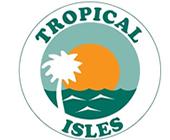 281 Tropical Isles CircleFort Pierce, FL  34982Reservation for Auditorium Rental Date:  _______________________________________________________________Resident Name: _______________________________________________________   Address:  ____________________________________________________________Telephone:  __________________________________________________________ Reservation Date:  ____________________________________________________Time:  _____________ Purpose:  ________________________________________Approximately number of people attending________________________________(MAX OCCUPANCY 250)*I understand proof of event insurance must be provided to Tropical Isles*I understand that there is a $100.00 fee for the set up and cleaning of the floors after the event, payable to Tropical Isles Co-Op, Inc.*I understand that there is a $200.00 security deposit payable to Tropical Isles Co-Op, Inc. *I understand I am responsible to see that the Clubhouse is restored to its original condition and appearance following the party and if no damage occurs the deposit will be refunded in full.  If this is not done the day of event you will be called the following day to clean up and you will be placed on a no rent list.Please issue two separate checks:  1 for the deposit and 1 for the use fee.The residents shall comply with all Florida Statutes No AlcoholThe homeowner’s insurance shall be primary as to any liability and property damage claims.Residents signing this form are responsible for their guests and any damage incurred during the event.No pins, tacks, staples, nails, masking tape or scotch tape are to be used on the walls or wood surfaces for decorations. Only special low adhesive tapes are to be used. (Scotch brand removable magic tape)._____________________________________														Revised 9.25.2023Resident Signature